ZNAK   MINUS   -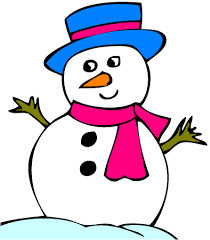 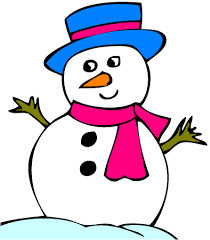 5		-	        2	      =	      3	               MINUS			 JE ENAKOZNAK   MINUS   -5		-	        2	      =	      3	               MINUS			 JE ENAKO